COE Professional Studies Building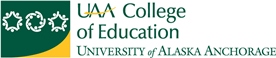 3211 Providence Dr.Anchorage, AK 99508907.786.487217 October 2014To:		Arlene Schmuland, chair of Graduate Academic BoardDavid Yesner, Associate Dean of the Graduate SchoolFrom:		Hilary Seitz, Associate Dean in College of Education		Ed McLain, COE Faculty Initiator		Tim Jester, COE Faculty InitiatorCC:		Heather Ryan, Dean in College of Education Subject:	Catalog Copy for EdD in Education, Culture, and LeadershipThe College of Education is submitting the catalog copy, the Program Action Request (PAR), and the Assessment plan for the professional doctorate in education, the EdD in Education, Culture, and Leadership.  The catalog copy has been reviewed and revised based on the suggestions of the GAB and registrar’s office (see response to the notes below).  An assessment plan is also being submitted at this time.The EdD program has been in development for six – plus years.  The courses and programs have been developed and reassessed through several ongoing committees in the college.  In addition to rigorous review in the COE, a team of external evaluators (from University of Vermont, Portland State, Arizona State University and Virginia Common Wealth University) have provided feedback about the courses and the program as a whole.  Based on this feedback, some of the courses were approved in 2012 and others were approved in 2014.  The evaluators made two suggestions that impact the CARs of 2012 courses. One of the suggested changes was to eliminate the EDEN A610 course from the program.  Originally, this course was meant to be a prerequisite course for other coursework.  Now that this course is gone, we respectfully request the removal of the prerequisite requirement in EDEN A611, 613, 615, 616, and 617.  The second change we respectfully submit, is the change of repeat status in box 9 of the CAR.  We would like students to be able to repeat EDEN A695 for a maximum of 6 credits.The College of Education Professional Doctorate in Education, Culture, and Leadership closely supports the mission of the University of Alaska.  In the UA Academic Master Plan (Spring 2011-Fall 2015), Goal 4 Objective 2 (page 10) states: Goal 4: Develop and enhance programs to respond to state needs.Objective 2: Educate teachers for the PK-12 school system across Alaska.Activity: Proceed with UAA’s development of a professional doctorate in education leadership, with application for approval of this program by the Board of Regents and NWCCU.The EdD in Education, Culture, and Leadership is supported by the College of Education Graduate Studies and Advanced Certification faculty and Dean Ryan.The catalog package includes the following:MemoPAR EDEN Catalog copyCatalog copyAssessment planAppendix 1: responses to the notes provided by Chair SchmulandNotes for EDEN Program Copy:Notes – COE ResponseEDEN Prefix was approved in April 2011 and was sent to Scheduling and Publications April 18, 2014YesEDEN A600:  Approved in Spring 2011 with the title Engaged Leadership (3 credits)(Co-Requisite EDEN A610)Course was updated and approved March 2014 – using new versionEDEN A600: Approved in Spring 2014 under the title Education, Culture, and Leadership Residency (4 credits)(no co-requisite) – This course is the one listed in the catalogyesEDEN A601: Approved in Spring 2014 with the title Inquiry-Based Scholarship: Quantitative, Qualitative, Mixed-modes (3 cr)(Prerequisite EDEN A600)yesEDEN A602: Approved in Spring 2014 with the title Inquiry-Based Scholarship: Quantitative, Qualitative, Mixed-modes (3 cr)(Prerequisite EDEN A600 and EDEN A601)yesEDEN A610: Approved in Spring 2011 under the title Leadership and Self-Identity (3 cr)(EDEN A600) This course is no longer in the Catalog Copy but is listed in the online catalog. This course is a prerequisite for: several courses listed in the current catalog copyThis course is no longer in the program.  Can we write a memo removing it as a prereq for EDEN 611, 613, 615, 616, 617, 690, 695, 698?We would like to keep it on the books as a possible elective/cognate offeringEDEN A611: Approved in Spring 2011 under the title Engaged Leadership: Ethics and Stewardship (3 cr)(Prerequisites EDEN A600 and EDEN A610)Yes (remove prereq of 610)EDEN A612: Approved in Spring 2014 with the title Indigenous Epistemologies in Alaska ( 3 cr)(Prerequisites EDEN A600, EDEN A601, EDEN A602) – this course is now listed as having the title Indigenous ways of Knowing, Learning and Leading in the current catalog copyYes  - use current spring 2014 title and ccgEDEN A613: Approved in Spring 2011 with the title Leading Change and Innovation (3 cr) (Prerequisites EDEN A600 and EDEN A610)Yes (remove prereq of 610)EDEN A615: Approved in Spring 2011 with the title Law, Policy, and Advocacy (3 cr)(Prerequisites EDEN A600 and EDEN A610)Yes (remove prereq of 610)EDEN A616: Approved in Spring 2011 with the title Building Responsive Organizational Capacity (3 cr) (Prerequisites EDEN A600 and EDEN A610)yes(remove prereq of 610)EDEN A617: Approved in Spring 2011 with the title Engaging Communities (3 cr) (Prerequisites EDEN A600 and EDEN A610)Yes (remove prereq of 610)EDEN A690: Approved in Spring 2011 with the title Current Topics in Engaged Leadership (1-3 cr)(Prerequisites EDEN A600 and EDEN A610)Yes – this is an elective for a possible cognate reqEDEN A695: Approved in Spring 2011 with the title Internship in Engaged Leadership (1-3 cr) (Prerequisites EDEN A600 and EDEN A610) – is now listed as Mentorship, Leadership, and Advocacy in the current catalog copy as a 6 credit courseKeep course as is – we will make changes next year if needed.  We would like to remove the prereq and repeat statusEDEN A698: Approved in Spring 2011 with the title Research and Creative Scholarship (1-12 cr) (Prerequisites EDEN A600 and EDEN A610) – This course has not been sent to Scheduling and PublicationsYes keep title (remove prereq of 610) change/remove note